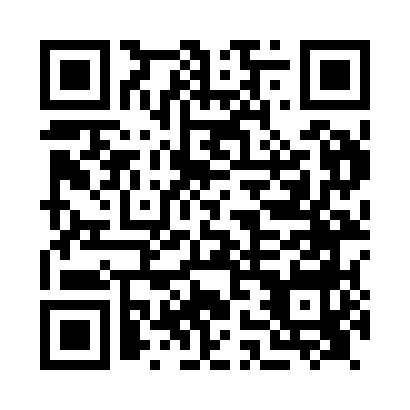 Prayer times for Scholes, West Yorkshire, UKMon 1 Jul 2024 - Wed 31 Jul 2024High Latitude Method: Angle Based RulePrayer Calculation Method: Islamic Society of North AmericaAsar Calculation Method: HanafiPrayer times provided by https://www.salahtimes.comDateDayFajrSunriseDhuhrAsrMaghribIsha1Mon2:554:401:106:519:3911:242Tue2:554:401:106:519:3911:243Wed2:564:411:106:519:3911:244Thu2:564:421:106:519:3811:245Fri2:574:431:106:519:3711:246Sat2:574:441:116:509:3711:237Sun2:584:451:116:509:3611:238Mon2:584:461:116:509:3511:239Tue2:594:471:116:499:3411:2310Wed3:004:481:116:499:3311:2211Thu3:004:501:116:499:3211:2212Fri3:014:511:116:489:3111:2113Sat3:024:521:126:489:3011:2114Sun3:024:531:126:479:2911:2015Mon3:034:551:126:469:2811:2016Tue3:044:561:126:469:2711:1917Wed3:044:571:126:459:2611:1918Thu3:054:591:126:459:2511:1819Fri3:065:001:126:449:2311:1720Sat3:075:021:126:439:2211:1721Sun3:075:031:126:429:2011:1622Mon3:085:051:126:429:1911:1523Tue3:095:061:126:419:1711:1524Wed3:105:081:126:409:1611:1425Thu3:115:091:126:399:1411:1326Fri3:115:111:126:389:1311:1227Sat3:125:121:126:379:1111:1128Sun3:135:141:126:369:0911:1129Mon3:145:161:126:359:0811:1030Tue3:155:171:126:349:0611:0931Wed3:155:191:126:339:0411:08